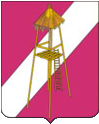 АДМИНИСТРАЦИЯ СЕРГИЕВСКОГО СЕЛЬСКОГО ПОСЕЛЕНИЯ КОРЕНОВСКОГО РАЙОНАПОСТАНОВЛЕНИЕ25 сентября 2014 года                                                                                               № 111ст.СергиевскаяО предоставлении муниципальных услуг в электронном виде В целях реализации Федерального закона от 27 июля 2010 года                         № 210-ФЗ «Об организации предоставления государственных и муниципальных услуг» п о с т а н о в л я ю:Утвердить план-график перехода на предоставление муниципальных услуг в электронном виде (прилагается).Обнародовать настоящее постановление на информационных стендах администрации Сергиевского сельского поселения Кореновского района и разместить в сети Интернет на официальном сайте администрации Сергиевского сельского поселения Кореновского района.Постановление вступает в силу после его официального обнародования. ГлаваСергиевского сельского поселения Кореновского района                                                                          С.А.БасеевПРИЛОЖЕНИЕУТВЕРЖДЕНпостановлением администрацииСергиевского сельского поселенияКореновского районаот 25.09.2014     № 111ПЛАН-ГРАФИКперехода на предоставление муниципальных услуг в электронном видеГлава Сергиевского сельского поселения Кореновского района                                                                          С.А.Басеев№ п/пНаименование услуги, предоставляемой  отраслевыми (функциональными) органами администрации Сергиевского сельского поселения Кореновского районаОтветственный исполнитель Срок реализации этапов перехода на предоставление муниципальных услуг в электронном видеСрок реализации этапов перехода на предоставление муниципальных услуг в электронном видеСрок реализации этапов перехода на предоставление муниципальных услуг в электронном виде№ п/пНаименование услуги, предоставляемой  отраслевыми (функциональными) органами администрации Сергиевского сельского поселения Кореновского районаОтветственный исполнитель 1 этап2 этап	3 этап 	3 этап1Предоставление информации об объектах, находящихся в реестре муниципальной собственности Сергиевского сельского поселения Кореновского районаОбщий отделЗавершен 01.01.2015 01.07.20162Предоставление муниципального имущества в арендуОбщий отделЗавершен 01.01.2015 01.07.20163Предоставление земельного участка, на котором расположены здания, строения, сооруженияОбщий отделЗавершен 01.01.2015 01.07.20164Предоставление земельного участка для строительства Общий отделЗавершен 01.01.2015 01.07.20165Предоставление земельного участка для целей, не связанных со строительствомОбщий отделЗавершен 01.01.2015 01.07.20166Предоставление земельного участка для ведения личного подсобного хозяйства Общий отделЗавершен 01.01.2015 01.07.20167Предоставление сведений и копий документов, содержащихся в информационной системе градостроительной деятельности Общий отделЗавершен 01.01.2015 01.07.20168Выдача копий распоряжений, постановлений администрации Сергиевского сельского поселения Кореновского района в течение пяти лет со дня их издания Общий отделЗавершен 01.01.2015 01.07.20169Предоставление информации о проведении ярмарок, выставок  народного творчества, ремесел на территории Сергиевского сельского поселения Кореновского районаМуниципальные учреждения культуры Сергиевского сельского поселения Кореновского районаЗавершен 01.01.2015 01.07.201610Запись на обзорные, тематические и интерактивные экскурсии Муниципальные учреждения культуры Сергиевского сельского поселения Кореновского районаЗавершен 01.01.2015 01.07.2016